 Video and Motion Graphics Occupations 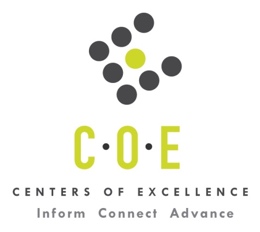 Labor Market Information ReportOhlone CollegePrepared by the San Francisco Bay Center of Excellence for Labor Market ResearchMarch 2019RecommendationBased on all available data, there appears to be an undersupply of Video and Motion Graphics workers compared to the demand for this cluster of occupations in the Bay region and in the East Bay sub-region (Alameda and Contra Costa Counties.) There is a projected annual gap of about 609 students in the Bay region and 86 students in the East Bay Sub-Region.This report also provides student outcomes data on employment and earnings for programs on TOP 0614.10 - Multimedia in the state and region. It is recommended that these data be reviewed to better understand how outcomes for students taking courses on this TOP code compare to potentially similar programs at colleges in the state and region, as well as to outcomes across all CTE programs at Ohlone College and in the region. IntroductionThis report profiles Video and Motion Graphics Occupations in the 12 county Bay region and in the East Bay sub-region for a proposed new program at Ohlone College. Occupational DemandTable 1. Employment Outlook for Video and Motion Graphics Occupations in Bay RegionSource: EMSI 2019.1Bay Region includes Alameda, Contra Costa, Marin, Monterey, Napa, San Benito, San Francisco, San Mateo, Santa Clara, Santa Cruz, Solano and Sonoma CountiesTable 2. Employment Outlook for Video and Motion Graphics Occupations in East Bay Sub-RegionSource: EMSI 2019.1East Bay Sub-Region includes Alameda and Contra Costa CountiesJob Postings in Bay Region and East Bay Sub-RegionTable 3. Number of Job Postings by Occupation for latest 12 months (March 2018 - Feb 2019)Source: Burning GlassTable 4. Top Job Titles for Video and Motion Graphics Occupations for latest 12 months (March 2018 - Feb 2019)Source: Burning GlassIndustry ConcentrationTable 5. Industries hiring Video and Motion Graphics Workers in Bay RegionSource: EMSI 2019.1Table 6. Top Employers Posting Video and Motion Graphics Occupations in Bay Region and East Bay Sub-Region (March 2018 - Feb 2019)Source: Burning GlassEducational SupplyThere are 8 community colleges in the Bay Region issuing 147 awards on average annually (last 3 years) on TOP 0614.10 – Multimedia. There are four colleges in the East Bay Sub-Region issuing 87 awards on average annually (last 3 years) on this TOP code.Table 7. Awards on TOP 0614.10 - Multimedia in the Bay RegionSource: IPEDS, Data Mart and LaunchboardNOTE: Headcount of students who took one or more courses is for 2016-17. The annual average for awards is 2014-17 unless there are only awards in 2016-17. The annual average for other postsecondary is for 2013-16.Gap AnalysisBased on the data included in this report, there is a labor market gap in the Bay region with 756 annual openings for the Video and Motion Graphics occupational cluster and 147 annual (3-year average) awards for an annual undersupply of 609 students. In the East Bay Sub-Region, there is also a gap with 173 annual openings and 87 annual (3-year average) awards for an annual undersupply of 86 students.Student OutcomesTable 8. Four Employment Outcomes Metrics for Students Who Took Courses on TOP 0614.10 - MultimediaSource: Launchboard Pipeline (version available on 3/8/19)Skills and EducationTable 9. Top Skills for Video and Motion Graphics Occupations in Bay Region (March 2018 - Feb 2019)Source: Burning GlassTable 10. Education Requirements for Video and Motion Graphics Occupations in Bay Region Note: 49% of records have been excluded because they do not include a degree level. As a result, the chart below may not be representative of the full sample.Source: Burning GlassMethodologyOccupations for this report were identified by use of skills listed in O*Net descriptions and job descriptions in Burning Glass. Labor demand data is sourced from Economic Modeling Specialists International (EMSI) occupation data and Burning Glass job postings data. Educational supply and student outcomes data is retrieved from multiple sources, including CTE Launchboard and CCCCO Data Mart.SourcesO*Net OnlineLabor Insight/Jobs (Burning Glass) Economic Modeling Specialists International (EMSI)  CTE LaunchBoard www.calpassplus.org/Launchboard/ Statewide CTE Outcomes SurveyEmployment Development Department Unemployment Insurance DatasetLiving Insight Center for Community Economic DevelopmentChancellor’s Office MIS systemContactsFor more information, please contact:Doreen O’Donovan, Data Research Analyst, for Bay Area Community College Consortium (BACCC) and Centers of Excellence (CoE), doreen@baccc.net or (831) 479-6481John Carrese, Director, San Francisco Bay Center of Excellence for Labor Market Research, jcarrese@ccsf.edu or (415) 267-6544Multimedia Artists and Animators (SOC 27-1014): Create special effects, animation, or other visual images using film, video, computers, or other electronic tools and media for use in products or creations, such as computer games, movies, music videos, and commercials.Entry-Level Educational Requirement: Bachelor's degreeTraining Requirement: NonePercentage of Community College Award Holders or Some Postsecondary Coursework: 27%Film and Video Editors (SOC 27-4032): Edit moving images on film, video, or other media.  May edit or synchronize soundtracks with images.  Excludes “Sound Engineering Technicians”(27-4014).Entry-Level Educational Requirement: Bachelor's degreeTraining Requirement: NonePercentage of Community College Award Holders or Some Postsecondary Coursework: 27%Media and Communication Workers, All Other (SOC 27-3099): All media and communication workers not listed separately.Media and Communication Workers, All Other (SOC 27-3099): All media and communication workers not listed separately.Entry-Level Educational Requirement: High school diploma or equivalentEntry-Level Educational Requirement: High school diploma or equivalentTraining Requirement: Short-term on-the-job trainingTraining Requirement: Short-term on-the-job trainingPercentage of Community College Award Holders or Some Postsecondary Coursework: 32%Percentage of Community College Award Holders or Some Postsecondary Coursework: 32%Occupation 2017 Jobs2022 Jobs5-Yr Change5-Yr % Change5-Yr Open-ingsAverage Annual Open-ings10% Hourly WageMedian Hourly WageMultimedia Artists and Animators4,7305,028298 6%2,247449$13.65 $38.08 Film and Video Editors1,5991,758159 10%960192$20.00 $29.51 Media and Communication Workers, All Other1,0471,13285 8%573115$13.14 $23.13 Total7,3767,919543 7%3,779756$14.95 $34.10 Occupation 2017 Jobs2022 Jobs5-Yr Change5-Yr % Change5-Yr Open-ingsAverage Annual Open-ings10% Hourly WageMedian Hourly WageMultimedia Artists and Animators90794639 4%40481$12.21 $31.02 Film and Video Editors38945970 18%26653$21.43 $28.40 Media and Communication Workers, All Other36839325 7%19539$12.90 $19.28 TOTAL1,6641,798134 8%865173$14.52 $27.81 OccupationBay RegionEast BayMultimedia Artists and Animators949117Film and Video Editors19925Total 1,148  142 Common TitleBayEast BayCommon TitleBayEast BayInteraction Designer47956Microsoft Word Press Developer60Video Editor18721User Interface (UX)/User Experience (UX) Designer60Animator10811Key Responsibilities40Graphic Designer9493D Animation30Interactive Designer5883D Prototyper30Visual Effects Artist421Artist30Content Producer240Asic Design Engineer303D Modeler161Designer, Residential333D Designer143Pixar Animation Studios33Freelance Graphic Designer115Ready For Engaging, Fun, And Interactive Career With Kids33FX Artist80Web Designer33Interactive Art Director81Copy Scanners Specialist20Industry – 6 Digit NAICS (No. American Industry Classification) CodesJobs in Industry (2017)Jobs in Industry (2022)% Change (2017-22)% in Industry (2017)Motion Picture and Video Production (512110)1,2681,2735%17.1%Internet Publishing and Broadcasting and Web Search Portals (519130)90394532%12.7%Software Publishers (511210)68170117%9.4%Custom Computer Programming Services (541511)5205269%7.1%Independent Artists, Writers, and Performers (711510)325313 (10%)4.2%Teleproduction and Other Postproduction Services (512191)319312 (3%)4.2%Computer Systems Design Services (541512)3113054%4.1%Graphic Design Services (541430)149143 (13%)1.9%Advertising Agencies (541810)139137 (4%)1.8%Colleges, Universities, and Professional Schools (611310)1311338%1.8%Television Broadcasting (515120)132132 (2%)1.8%Colleges, Universities, and Professional Schools (State Government) (902612)1161209%1.6%Interior Design Services (541410)1171187%1.6%Cable and Other Subscription Programming (515210)99103 (11%)1.4%Data Processing, Hosting, and Related Services (518210)939926%1.3%Colleges, Universities, and Professional Schools (Local Government) (903612)8280 (2%)1.1%Corporate, Subsidiary, and Regional Managing Offices (551114)74763%1.0%EmployerBayEmployerBayEmployerEast BayGoogle Inc.39Cryptic Studios Inc5General Electric Co7Apple Inc.18Crystal Dynamics Inc5Logitech52K Games11Disney5Mediazoo5Mediazoo11Intuit5Igg Corporation4Activision10Samsung America, Inc.5Pandora Media4Ford Motor Co10Stanford University5Flip2Media3Accenture9Verizon Communications Inc5Ideahelix3General Electric Co9Facebook4Kids Overcoming3Sony Electronics Inc9Flip2Media4Pixar3Ideo8Global Placement Firm4Big Fish Games, Inc2Machine Zone7Glu Mobile4Disney2Cisco Systems Inc6Ideahelix4Ee Company2Electronic Arts Inc6Igg Corporation4Home Quality Remodeling2Logitech6Ivalua4Ivalua2Viscira Llc6Jbcconnect4Lululemon2Applovin5Lululemon4Neato Robotics2CollegeSub-RegionHeadcountAssociatesCertificatesTotalBerkeley CityEast Bay30654045CanadaEast Bay1617411ChabotEast Bayn/aDiablo ValleyEast Bayn/a11617FoothillSilicon Valley1,025GavilanSilicon Valley10HartnellSanta Cruz & Monterey3810616MarinNorth Bay86336Ohlone East Bay1625914San FranciscoMid-Peninsula462222San Jose CitySilicon Valley28Santa RosaNorth Bay2808917SkylineMid-Peninsulan/aTotal Bay RegionTotal Bay Region 2,155  49  98  147 Total East Bay Sub-RegionTotal East Bay Sub-Region 629  28  59  87 2015-16Bay 
(All CTE Programs)Ohlone College (All CTE Programs)State (0614.10)Bay (0614.10)East Bay (0614.10)Ohlone College (0614.10)% Employed Four Quarters After Exit74%74%56%51%49%n/aMedian Quarterly Earnings Two Quarters After Exit$10,550$9,425$5,369$7,618$6,397n/aMedian % Change in Earnings46%71%68%65%70%n/a% of Students Earning a Living Wage63%60%34%38%33%n/aSkillPostingsSkillPostingsSkillPostingsAdobe Photoshop530User Research145Web Site Design74Adobe Aftereffects297Adobe Premiere139Cinema 4D68Adobe Indesign274Maya135Music68Interaction Design267JavaScript133Product Development67UX Wireframes267Process Design132Art Direction63Animation266Human Computer Interaction103Industrial Engineering Industry Expertise60Adobe Acrobat265Information Architecture102Software Development58Adobe Creative Suite263Product Design98Final Cut Pro57Adobe Illustrator250Product Management92Color Editing56Prototyping226Typesetting92Illustration56Visual Design225Social Media88Omnigraffle54Graphic Design215Video Production85Broadcast Industry Knowledge53User Interface (UI) Design2123D Modeling / Design81Design Thinking52Video Editing205Customer Contact78Quality Assurance and Control49Motion Graphics161Project Management75Scheduling49Education (minimum advertised)Latest 12 Mos. PostingsHigh school or vocational training9 (2%)Associate Degree12 (2%)Bachelor’s Degree or Higher563 (96%)